Suman Educational Trust’s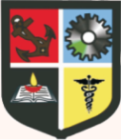 Dilkap Research Institute of Engineering & Management StudiesAt- Village Mamdapur, Post- Neral, Tal- Karjat, Pin:-410101Academic Year 2018-19Department of ChemistryE-BooksSemester- I	Subject: -ChemistryIntroduction to chemistryhttps://blahah.files.wordpress.com/2009/11/lewi0230000118-chemistry.pdfhttps://docviewer.yandex.ru/view/0/?*=fxIozfuoKwCcs9tRs9Xz7aenuTJ7InVybCI6InlhLWRpc2stcHVibGljOi8vdnJ6d05hQmd6V3grRWxpSEdFUWNLTjd2cy9vclEyT1FOWmJaeTNiY1RCOD0iLCJ0aXRsZSI6ImVuZ2luZWVyaW5nIGNoZW1pc3RyeS5wZGYiLCJ1aWQiOiIwIiwieXUiOiIzNDU3NzU5MjQxNTQ0NDIyOTMwIiwibm9pZnJhbWUiOmZhbHNlLCJ0cyI6MTU0OTg4MzQzMTg3OX0%3DEssentials of Chemistryhttps://creativeworldforyou.files.wordpress.com/2010/09/inorganic-and-applied-chemistry.pdfhttps://inventingheron.com/wp-content/uploads/2016/01/Chemistry-LR.pdfSubject: -Environmental ScienceIntroduction to Environmental Science http://site.iugaza.edu.ps/afoul/files/2010/02/Environmental_book.pdfhttp://www2.hcmuaf.edu.vn/data/quoctuan/8122418481%20Environmental_Science.pdfhttp://www.remondini.net/newsite/?q=system/files/Andrews%20J.E.%2C%20et%20al.%20(eds.)%20An%20introduction%20to%20environmental%20chemistry%20(2ed.%2C%20Blackwell%2C%202004)(ISBN%200632059052)(O)(326s)_Ch_.pdfSubject: -PhysicsIntroduction to concepts of physicshttp://www.matematica.net/portal/e-books/Riley,%20Hobson%20and%20Bence%20-%20Mathematical%20Methods%20for%20Physics%20and%20Engineering.pdfhttps://avionicsengineering.files.wordpress.com/2015/11/physics-for-scientists-7th-ed.pdfSubject: -MathematicsIntroduction to mathematicshttps://thawaiebooks.files.wordpress.com/2017/02/advanced-engineering-mathematics.pdfhttps://drive.google.com/file/d/1tutv70dQJ8oFa2yZs_oywZiAyWNDzMOi/viewhttps://www.pdfdrive.com/engineering-mathematics-by-john-bird-d16489975.htmlhttps://hyominsite.files.wordpress.com/2015/03/bird-higher-engineering-mathematics.pdfhttps://www.pdfdrive.com/higher-engineering-mathematics-d18621876.htmlhttps://www.pdfdrive.com/basic-engineering-mathematics-d4152164.htmlSubject: - Engineering Mechanics Introduction to Engineering Mechanics https://drive.google.com/file/d/0B9bpsTYXP4ceSUZLaEYyNDRGMWs/viewhttps://drive.google.com/file/d/0B9bpsTYXP4ceRjBJQjd1UTVmNHM/viewhttps://drive.google.com/file/d/0B9bpsTYXP4ceQ1o1OE83WEtOTk0/viewhttp://site.iugaza.edu.ps/mabushaban/files/Engineering-Mechanics-Statics-R.C.-Hibbeler-12th-Edition.pdfhttps://www.pdfdrive.com/engineering-mechanics_-dynamics-14th-edition-c2016-txtbk_gera-teampdf-d34313737.htmlSubject : BEEhttps://electricalanswers.files.wordpress.com/2014/09/a-textbook-of-electrical-technology-volume-i-basic-electrical-engineering-b-l-theraja.pdfhttp://dawoodianz.yolasite.com/resources/Electrical%20and%20Electronic%20Principles%20and%20Technology.pdfhttps://et101marlianajke.files.wordpress.com/2012/03/electrical-and-electronic-principles-tech.pdfhttp://www.edutalks.org/releases/Em1.pdfSEMESTER – IISubject: -ChemistryIntroduction to chemistryIntroduction to chemistryhttps://blahah.files.wordpress.com/2009/11/lewi0230000118-chemistry.pdfhttps://docviewer.yandex.ru/view/0/?*=fxIozfuoKwCcs9tRs9Xz7aenuTJ7InVybCI6InlhLWRpc2stcHVibGljOi8vdnJ6d05hQmd6V3grRWxpSEdFUWNLTjd2cy9vclEyT1FOWmJaeTNiY1RCOD0iLCJ0aXRsZSI6ImVuZ2luZWVyaW5nIGNoZW1pc3RyeS5wZGYiLCJ1aWQiOiIwIiwieXUiOiIzNDU3NzU5MjQxNTQ0NDIyOTMwIiwibm9pZnJhbWUiOmZhbHNlLCJ0cyI6MTU0OTg4MzQzMTg3OX0%3DEssentials of Chemistryhttps://creativeworldforyou.files.wordpress.com/2010/09/inorganic-and-applied-chemistry.pdfhttps://inventingheron.com/wp-content/uploads/2016/01/Chemistry-LR.pdfSubject: -PhysicsIntroduction to concepts of physicshttp://www.matematica.net/portal/e-books/Riley,%20Hobson%20and%20Bence%20-%20Mathematical%20Methods%20for%20Physics%20and%20Engineering.pdfhttps://avionicsengineering.files.wordpress.com/2015/11/physics-for-scientists-7th-ed.pdfSubject: -MathematicsIntroduction to mathematicshttps://thawaiebooks.files.wordpress.com/2017/02/advanced-engineering-mathematics.pdfhttps://drive.google.com/file/d/1tutv70dQJ8oFa2yZs_oywZiAyWNDzMOi/viewhttps://www.pdfdrive.com/engineering-mathematics-by-john-bird-d16489975.htmlhttps://hyominsite.files.wordpress.com/2015/03/bird-higher-engineering-mathematics.pdfhttps://www.pdfdrive.com/higher-engineering-mathematics-d18621876.htmlhttps://www.pdfdrive.com/basic-engineering-mathematics-d4152164.htmlSubject: -Communication Skillshttps://mathresearchkhemmy.files.wordpress.com/2012/06/e_letter-writing-in-english.pdfhttp://library.ikhzasag.edu.mn/ebooks/Communication%20Skills.pdfSubject: - Engineering Drawinghttps://drive.google.com/file/d/1rqZKdh4cUwvCzU-GDRVWgR_FKwPgEXZM/viewhttps://drive.google.com/file/d/114PAcY3bIUaDw43W1EDCXByZ65ZBjxV-/viewhttps://www.pdfdrive.com/manual-of-engineering-drawing-d34635106.htmlhttp://31.210.87.4/ebook/pdf/Interpreting_Engineering_Drawings_8th_Edition.pdfhttps://soaneemrana.org/onewebmedia/ENGINEERING%20DRAWING%20BY%20N.D%20BHATT.pdf